DEFENSIV- OCH KONKURRENSBUDGIVNINGUTSPEL OCH MARKERINGARUTSPEL OCH MARKERINGARUTSPEL OCH MARKERINGARUTSPEL OCH MARKERINGARUTSPEL OCH MARKERINGARUTSPEL OCH MARKERINGARSBF SYSTEMDEKLARATIONINKLIV (Generellt, Svar, 1-/2-tricksnivå, Balanseringspos)UTSPEL generella metoderUTSPEL generella metoderUTSPEL generella metoderUTSPEL generella metoderUTSPEL generella metoderUTSPEL generella metoder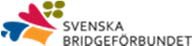 MID: 3102	Namn: Rolf ScherdinMID: 3141	Namn: Rune PetterssonMID: 24659      Namn: Daniel ErikssonEntricksnivån: 5+ 8 – 16 hpUtspelUtspelI partnerns färgI partnerns färgMID: 3102	Namn: Rolf ScherdinMID: 3141	Namn: Rune PetterssonMID: 24659      Namn: Daniel ErikssonTvåtricksnivån: 5+ 10 – 16,FärgFärg10 - 1210 - 1210 - 1210 - 12MID: 3102	Namn: Rolf ScherdinMID: 3141	Namn: Rune PetterssonMID: 24659      Namn: Daniel ErikssonSvar: 3 I öppn färg invit. Ny färg på 2 tricksnivån ej krav.NTNT10 - 1210 - 1210 - 1210 - 12MID: 3102	Namn: Rolf ScherdinMID: 3141	Namn: Rune PetterssonMID: 24659      Namn: Daniel ErikssonI speletI spelet10 – 1210 – 1210-1210-12MID: 3102	Namn: Rolf ScherdinMID: 3141	Namn: Rune PetterssonMID: 24659      Namn: Daniel ErikssonAnnat: 2 – 4 genom spelföraren . 12-regeln från 6 ko.Annat: 2 – 4 genom spelföraren . 12-regeln från 6 ko.Annat: 2 – 4 genom spelföraren . 12-regeln från 6 ko.Annat: 2 – 4 genom spelföraren . 12-regeln från 6 ko.Annat: 2 – 4 genom spelföraren . 12-regeln från 6 ko.Annat: 2 – 4 genom spelföraren . 12-regeln från 6 ko.MID: 3102	Namn: Rolf ScherdinMID: 3141	Namn: Rune PetterssonMID: 24659      Namn: Daniel ErikssonKung på 5/6 läget kräver längdmarkeringKung på 5/6 läget kräver längdmarkeringKung på 5/6 läget kräver längdmarkeringKung på 5/6 läget kräver längdmarkeringKung på 5/6 läget kräver längdmarkeringKung på 5/6 läget kräver längdmarkeringMID: 3102	Namn: Rolf ScherdinMID: 3141	Namn: Rune PetterssonMID: 24659      Namn: Daniel ErikssonINKLIV 1NT (2a/4e hand, Svar, Balanseringspos)UTSPELUTSPELUTSPELUTSPELUTSPELUTSPELSAMMANFATTNING AV SYSTEMET2:a 15 -18UtspelUtspelMot färgMot färgMot NTMot NTSAMMANFATTNING AV SYSTEMETEssEssAllmänt och budstil:4:e 11 - 14KungKungKD109xKD109xDamDamKDxx, DJxxKDxx, DJxxGrundsystem: Stark klöver (15+ hp)KnektKnektHOPPINKLIV (Generellt, Svar, Ovanliga sanginkliv)10101R/H/S 10-14Hoppa till 2 visar 6+ 10-13 i zon,99 1 NT:12 – 14. Kan inehhålla 5-4-2-2//Marmic kort ruterHög hackaHög hacka2K 10-14Låg hackaLåg hacka Transfer efter Hf-öppningMarkeringar i prioritetsordningMarkeringar i prioritetsordningMarkeringar i prioritetsordningMarkeringar i prioritetsordningMarkeringar i prioritetsordningMarkeringar i prioritetsordningENKELT O HOPPANDE ÖVERBUD (Generellt, Svar,Balanseringspos)Partnerns utspelPartnerns utspelSpelförarens utspelSpelförarens utspelFörsta sakÖppningsbud som kan kräva speciella försvarsmetoderEnkelt överbud: 5 – 5 i högsta + 1, starkt eller svagt.1SchneiderSchneiderMalmöMalmöSchneider.Färg 2Hoppande överbud: Hållfråga31SchneiderSchneiderMalmöMalmöSchneiderMOT 1 SANG (stark/svag NT, balansering, förhandspassad)NT 22K – 4H och längre sidofärg eller 6+ H/5-5 I hö32R – 4S och längre sidofär eller 6+ S/5-5 I höAndra markeringar (inklusive trumf):Andra markeringar (inklusive trumf):Andra markeringar (inklusive trumf):Andra markeringar (inklusive trumf):Andra markeringar (inklusive trumf):Andra markeringar (inklusive trumf):2Hö - 5+ hö och 4+ låLavinthalLavinthalLavinthalLavinthalLavinthalLavinthal2NT - Båda lå 3Lå - NaturligtD efter förhandspass visar båda låDUBBLINGARDUBBLINGARDUBBLINGARDUBBLINGARDUBBLINGARDUBBLINGARKRAVPASSDUBBLINGARDUBBLINGARDUBBLINGARDUBBLINGARDUBBLINGARDUBBLINGAR1K- positivt svarMot spärrbudUD (Generellt, svar, balansering)UD (Generellt, svar, balansering)UD (Generellt, svar, balansering)UD (Generellt, svar, balansering)UD (Generellt, svar, balansering)UD (Generellt, svar, balansering)Efter Stenbergs 2NT, Eter 2- över 1 UKD = UDÖppningsbud 3+ färg eller 17+Öppningsbud 3+ färg eller 17+Öppningsbud 3+ färg eller 17+Öppningsbud 3+ färg eller 17+Öppningsbud 3+ färg eller 17+Öppningsbud 3+ färg eller 17+D följt av bud som visar överstark handTrumfstödsvisande dubblingarTrumfstödsvisande dubblingarTrumfstödsvisande dubblingarTrumfstödsvisande dubblingarTrumfstödsvisande dubblingarTrumfstödsvisande dubblingarVIKTIGT SOM INTE PASSAR PÅ ANNAN PLATSMot starka öppningarMot stark klöver är 1NT ngn 5-5ÖVRIGA DUBBLINGAR/REDUBBLINGARÖVRIGA DUBBLINGAR/REDUBBLINGARÖVRIGA DUBBLINGAR/REDUBBLINGARÖVRIGA DUBBLINGAR/REDUBBLINGARÖVRIGA DUBBLINGAR/REDUBBLINGARÖVRIGA DUBBLINGAR/REDUBBLINGAROmvända pass/dubbelt vid bud I vår visade 5+ färg, pass önskar utspel I färgen.Omvända pass/dubbelt vid bud I vår visade 5+ färg, pass önskar utspel I färgen.Omvända pass/dubbelt vid bud I vår visade 5+ färg, pass önskar utspel I färgen.Omvända pass/dubbelt vid bud I vår visade 5+ färg, pass önskar utspel I färgen.Omvända pass/dubbelt vid bud I vår visade 5+ färg, pass önskar utspel I färgen.Omvända pass/dubbelt vid bud I vår visade 5+ färg, pass önskar utspel I färgen.PSYKISKA BUDSällanÖPPNINGPRICKARMIN. ANTALNEG DUBBLINGT.O.M.ÖPPNINGPRICKARMIN. ANTALNEG DUBBLINGT.O.M.BESKRIVNINGSVARFORTSATT BUDGIVNINGEFTER FÖRHANDSPASS104 Hj15+1 ru 0-9, 1 H Uk balans, 1 S/NT Uk 5+ HöEfter svaren 1 sp/1 NT och stöd -Stenbergssvar. Efter svar 2 kl2 Lå Uk 5+, 2 H alla 4441, 2 S 5 – 5 I lå Uk-2R/2NT relä. 1K-2R-2NT relä14*4+ 10 –14. * i 3-4 hand 8-14 /obalans/6+2 ru 10+.Renonssplinter1ru – 1 hö - 2 NT- 6-k med/utantrumfstöd. Minisplinter. Transfersvar1S-2K efter inklkiv på 1-läget1510 – 14. I 3 – 4 hand 8-14.Transfer. Inv Stenbergs.Hopp i ny visar 5-5. XY-sang. Transferefter inkliv på 1-läget1510 –14. I 3 – 4 hand 8-14.Transfer. Inv Stenbergs.Hopp I ny visar 5-5. XY-sang1NT12 -14. Kan innehålla 5422/Marmic kort ruter2 kl hö fråga. 2 ru/hj överf. 2 sp ofta lf. 2 NTkrav till 3 kl.2510 – 142 R krav, 2 Hö Rondkrav 2NT nat/slaminvit klöver20Multi- 3-7 hp 6+ ko hö2 NT krav268– 11 hp  6+ hjätrter2 NT krav StenbergsSvar på Stenbergs 3 kl =min, 3 ru maxutan singel 3H/S/NT Skrotsingel268 – 11 hp  6+ spader2 NT krav StenbergsSe ovan2NT3 H krav36SpärrNy färg krav36SpärrNy färg krav36SpärrNy färg krav36SpärrNy färg krav3NTGående högfärg47Spärr47Spärr46XSpärr46Spärr4NTEssfrågaVisar specifika ess5SLAMBUDGIVNINGSLAMBUDGIVNING5RKCB 0314RKCB 03145Q-bidQ-bid5VoidwoodVoidwood